TablolarTablo 1 Türkiye Elektrik Enerjisi Talep Projeksiyonu Raporu 2021 Yılı Elektrik Tüketim Tahmini (TWh)	2Tablo 2 Piyasa Pozisyon Limitinin Teslimat dönemi bazındaki oranları	2Tablo 3 Toplam Piyasa Limitlerinin Vade Tiplerine Paylaştırılması	2Tablo 4 Yıllık Kontratlar İçin Piyasa Pozisyon Limitleri	2Tablo 5 Çeyreklik ve Aylık Tüketim Karakteristik Oranları	3Tablo 6 Çeyreklik Kontratlar İçin Piyasa Pozisyon Limitleri	3Tablo 7 Aylık Kontratlar İçin Piyasa Pozisyon Limitleri	4Tablo 8 Basamaklandırma Sonucu Çeyreklik Piyasa Pozisyon Limitleri	4Tablo 9  Basamaklandırma Sonucu Aylık Piyasa Pozisyon Limitleri	5Tablo 10 Ayın Geri Kalanı Kontratları Pozisyon Limitleri Örneği	6Tablo 11  Örnek Katılımcı Toplam Piyasa Pozisyon Limitleri	7Tablo 12  Örnek Katılımcı Çeyreklik Pozisyon Limitleri	7Tablo 13 Örnek Katılımcı Aylık Pozisyon Limitleri	7Tablo 14 Örnek Katılımcı Yıllık Pozisyon Limitleri	8Tablo 15 Örnek Katılımcı Çeyreklik Pozisyon Limitleri	8Tablo 16 Örnek Katılımcı Aylık Pozisyon Limitleri	8Piyasa ve Katılımcı Pozisyon LimitleriPiyasa Pozisyon LimitleriVadeli Elektrik Piyasası İşletim Usul ve Esaslarının 35 inci maddesinin üçüncü fıkrasında yer alan “Piyasa işletmecisi tarafından, piyasa pozisyon limitinin her bir teslimat dönemine karşılık gelen miktarın hesaplanmasına ilişkin hususlar ve bu teslimat dönemleri için belirlenebilecek ek limitler PYS aracılığıyla duyurulur.”  hükmü uyarınca piyasa pozisyon limitleri aşağıdaki şekilde belirlenir.Enerji ve Tabii Kaynaklar Bakanlığı tarafından yayınlanan Türkiye Elektrik Enerjisi Talep Projeksiyonu Raporunda yer alan Senaryo 2’ye göre gelecek beş yıl boyunca her bir yıl için öngörülen yıllık elektrik enerjisi tüketim miktarlarının %25’i kadar piyasa da açık pozisyon miktarı bulunabilir. Piyasa açık pozisyon miktarı alış ve satış yönünde ayrı ayrı belirlenir. Oluşabilecek açık pozisyon miktarının iki katı kadar (ilgili elektrik enerjisi tüketim miktarının %50’si) piyasa pozisyon limitleri olarak belirlenir. Bu kapsamda 2021 yılına ait örnek hesaplama yöntemi aşağıda anlatılmıştır.2019-2028 Türkiye Elektrik Enerjisi Talep Projeksiyonu Raporu verilerine göre 2021 yılı beklenen elektrik enerjisi tüketim miktarı aşağıdaki tabloda gösterilmiştir.Tablo 1 Türkiye Elektrik Enerjisi Talep Projeksiyonu Raporu 2021 Yılı Elektrik Tüketim Tahmini (TWh)Piyasa Pozisyon Limitlerinin Teslimat Dönemleri Arasında PaylaştırılmasıBelirlenen toplam piyasa pozisyon limitleri teslimat dönemleri arasında orantısal olarak paylaştırılacaktır. Toplam piyasa pozisyon %10’u yıllık kontratlar %30’u çeyreklik kontratlar, %60’ı ise aylık kontratlar olacak şekilde paylaştırılacaktır. Haftalık ve günlük kontratların açılması durumunda ise toplam piyasa pozisyon limitleri orantısal olarak yeniden hesaplanacaktır. Hesaplanan tüm değerler en yakın tam sayı değerine yuvarlanacaktır. Tablo 2 Piyasa Pozisyon Limitinin Teslimat dönemi bazındaki oranlarıTablo 3 Toplam Piyasa Limitlerinin Vade Tiplerine PaylaştırılmasıYıllık Kontratlar İçin Piyasa Pozisyon Limitlerini HesaplanmasıToplam piyasa pozisyon limitlerinin %10 u yıl kontratları için piyasa pozisyon limiti olarak hesaplanır.Tablo 4 Yıllık Kontratlar İçin Piyasa Pozisyon LimitleriÇeyreklik ve Aylık Tüketim Oranlarının Belirlenmesi Kontratların teslimat dönemi bazında piyasa pozisyon limitleri bir önceki yılın uzlaştırmaya esas çekiş miktarları dikkate alınarak her ay ve çeyrek için ayrı ayrı hesaplanır. Her ay ve çeyrek de uzlaştırmaya esas çekiş miktarının toplam yıllık uzlaştırmaya esas çekiş miktarına oranlanması ile çeyreklik ve aylık tüketim oranları belirlenir. Belirlenen bu oranlar dahilinde yük karakteristiğine uygun bir şekilde teslimat dönemlerine ait piyasa pozisyon limitleri belirlenir. (2020 yılına ait UEÇM değerleri kullanılmıştır.)Tablo 5 Çeyreklik ve Aylık Tüketim Karakteristik OranlarıÇeyreklik Kontratlar İçin Piyasa Pozisyon Limitlerini HesaplanmasıHesaplanan çeyreklik tüketim oranları ile toplam piyasa pozisyon limitleri çarpılarak her çeyrek için nihai durumdaki piyasa pozisyon limitleri hesaplanır. Hesaplanan bu değerden yıllık kontrattan basamaklanma sonucu ilgili çeyreklik kontrata gelecek limit miktarı çıkarılarak çeyreklik kontratların limitleri belirlenir.Tablo 6 Çeyreklik Kontratlar İçin Piyasa Pozisyon LimitleriAylık Kontratlar İçin Piyasa Pozisyon Limitlerini HesaplanmasıHesaplanan aylık tüketim oranları ile toplam piyasa pozisyon limitleri çarpılarak her ay için nihai durumdaki piyasa pozisyon limitleri hesaplanır. Hesaplanan bu değerden yıl ve çeyreklik kontratlardan basamaklanma sonucu ilgili aylık kontrata gelecek limit miktarı çıkarılarak aylık kontratların limitleri belirlenir. Tablo 7 Aylık Kontratlar İçin Piyasa Pozisyon LimitleriBasamaklandırma İşlemi ve Piyasa Pozisyon LimitleriKontratlarda basamaklandırma işleme sonucunda basamaklandırılan teslimat dönemlerine ait piyasa pozisyon limitleri ilgili daha kısa teslimat dönemine sahip kontratların gün sayısı oranınca paylaştırılır. Basamaklandırma işlemi ile ilgili kontratın kapanmasıyla birlikte yıl kontratına ait piyasa pozisyon limitleri çeyreklik kontratlara, çeyreklik kontratlara ait piyasa pozisyon limitleri aylık kontratlara aktarılır.Örneğin 2021 yıl kontratının kapanmasıyla birlikte, yıl kontratına ait piyasa pozisyon limiti 2021 yılının kapsadığı 4 çeyreklik kontrata gün sayıları oranında dağıtılır. 2021 yılı 1. çeyreklik kontratının kapanmasıyla birlikte, ilk çeyreğe ait piyasa pozisyon limiti ilk çeyreğin kapsadığı Ocak, Şubat ve Mart aylarına gün sayıları oranında dağıtılır. İkinci, üçüncü ve dördüncü çeyreklik kontratlar ise henüz basamaklandırma işlemi gerçekleşmediği için ilgili çeyreklerin piyasa limitlerinde değişiklik olmaz.Tablo 8 Basamaklandırma Sonucu Çeyreklik Piyasa Pozisyon LimitleriTablo 9  Basamaklandırma Sonucu Aylık Piyasa Pozisyon LimitleriAyın Geri Kalanı (BOM) Kontratları İçin Piyasa Pozisyon Limitlerinin BelirlenmesiAyın geri kalanı (BOM) kontratları ay kontratının kapanması ile açılabilecek kontratlardır. Ayın geri kalanı kontratları için piyasa pozisyon limitleri, kapanan ay kontratı piyasa pozisyon limitinin aydaki gün sayısına eşit olarak bölünmesi ve ayın geri kalanı kontratının kapsadığı gün sayısının çarpımı ile hesaplanır. Örneğin; Temmuz ayı basamaklandırma sonrası piyasa pozisyon limiti miktarı 16.108 GWh’tir. Temmuz ayı piyasa pozisyon limitinin gün sayısına bölünmesi ile günlük piyasa pozisyon limiti 520 GWh olarak hesaplanır. İlgili ayın 2. gününden başlayarak son gününü kapsayan ayın geri kalanı kontratı piyasa pozisyon limiti 520*30=15.589 GWh olarak hesaplanır. Aşağıda Temmuz ayı geri kalanı kontratları pozisyon limitleri yer almaktadır.  Tablo 10 Ayın Geri Kalanı Kontratları Pozisyon Limitleri ÖrneğiKatılımcı Pozisyon Limitlerinin BelirlenmesiVadeli Elektrik Piyasası Yönteminin “Katılımcı pozisyon limitlerinin hesaplanması” başlıklı 17 nci maddesi hükümleri uyarınca Piyasa İşletmecisi tarafından işletilen organize toptan elektrik piyasalarında hâlihazırda işlem yapan piyasa katılımcıları için hesaplanacak pozisyon limitleri;Hesaplamanın yapıldığı günden önceki uzlaştırması çıkmış son on iki aya ait uzlaştırmaya esas değerler dikkate alınır. Piyasa katılımcılarının her birinin GÖP alış miktarı, GİP alış miktarı, VEP alış miktarı, ikili anlaşma alış miktarı, kesinleşmiş yük atma talimat miktarı (KEYATM), negatif enerji dengesizlik miktarı (EDMN) ve uzlaştırmaya esas veriş miktarları (UEVM) toplamı, tüm piyasa katılımcılarının aynı yönlü toplam işlemlerine bölünerek piyasalarda bulunma oranı hesaplanır. Katılımcıların piyasalarda bulunma oranlarının toplam piyasa pozisyon limitleri ile çarpılması sonucu katılımcı pozisyon limitleri hesaplanır. Katılımcı pozisyon limiti olarak hesaplanan değerler en yakın tam sayı değerine yuvarlanır.Örnek Senaryo 1 (X ENERJİ A.Ş)Daha önce piyasa işletmecisi tarafından işletilen organize piyasalarda işlem yapmış olan X Enerji A.Ş katılımcısının piyasada bulunma oranıPLO= 9.385.147,30 / 744.882.416,84 = %1,2600PLO oranı %1,26 olduğu hesaplandığında;X Enerji A.Ş. nin teslimat dönemleri için piyasa pozisyon limitleri, teslimat dönemi piyasa pozisyon limitleri ile X Enerji A.Ş. nin piyasada bulunma oranının çarpılması sonucu hesaplanır.Tablo 11  Örnek Katılımcı Toplam Piyasa Pozisyon LimitleriX Enerji A.Ş nin her çeyrek için sahip olabileceği pozisyon limitleri çeyreklik kontrat pozisyon limitinin çeyreklerin tüketim karakteristiklerine göre dağıtılması ile hesaplanır.Tablo 12  Örnek Katılımcı Çeyreklik Pozisyon LimitleriX Enerji A.Ş nin her ay için sahip olabileceği pozisyon limitleri ise X Enerji A.Ş. aylık kontrat pozisyon limitinin aylık tüketim karakteristiklerine göre dağıtılması ile hesaplanır.Tablo 13 Örnek Katılımcı Aylık Pozisyon LimitleriÖrnek Senaryo 2 (Y Enerji A.Ş.)Daha önce piyasa işletmecisi tarafından işletilen organize piyasalarda işlemi bulunmayan (tüzel kişilik kaydı yeni yapılmış veya kayıtlı olmasına rağmen hiç işlem yapmamış), tedarik lisansı sahibi Y Enerji A.Ş veya kurulu gücü 20 MW olan Üretim lisansı sahibi Y Enerji A.Ş. için piyasa limitleri;Tedarik lisansı sahibi piyasa katılımcısı için piyasa limiti saatlik 50 Lot (5 MWh)Üretim lisansı sahibi piyasa katılımcısı için piyasa limiti saatlik 20/4=5 MWY Enerji A.Ş. ‘nin piyasa pozisyon limitleri için öncelikle yıllık bazda toplam pozisyon limitleri hesaplanır. 365*24*5=43.800 MWh olarak hesaplanır. Hesaplanan bu değer toplam piyasa pozisyon limitlerine bölünerek ilgili katılımcının piyasadaki oranı bulunup piyasa pozisyon limitleri ile çarpılarak teslimat dönemlerine ait limitleri hesaplanır.Tablo 14 Örnek Katılımcı Yıllık Pozisyon LimitleriTablo 15 Örnek Katılımcı Çeyreklik Pozisyon LimitleriY Enerji A.Ş nin her ay için sahip olabileceği pozisyon limitleri ise Y Enerji A.Ş. aylık kontrat pozisyon limitinin aylık tüketim karakteristiklerine göre dağıtılması ile hesaplanır.Tablo 16 Örnek Katılımcı Aylık Pozisyon LimitleriTürkiye Elektrik Enerjisi Talep Projeksiyonu Raporu 2021 Yılı Tüketim Tahmini (TWh)Türkiye Elektrik Enerjisi Talep Projeksiyonu Raporu 2021 Yılı Tüketim Tahmini (TWh)Türkiye Elektrik Enerjisi Talep Projeksiyonu Raporu 2021 Yılı Tüketim Tahmini (TWh)Türkiye Elektrik Enerjisi Talep Projeksiyonu Raporu 2021 Yılı Tüketim Tahmini (TWh)YıllarSenaryo 1Senaryo 2Senaryo 32021340,5344,4348,7Teslimat DönemiPiyasa Pozisyon Limiti İçindeki PayıYıl%10Çeyrek%30Ay%60Hafta%0Gün%02021Senaryo 2 Tüketim TahminiPiyasa Pozisyon LimitiYıl Kontratı Piyasa Pozisyon LimitiÇeyrek Kontratları Piyasa Pozisyon LimitiAy Kontratları Piyasa Pozisyon Limiti2021Senaryo 2 Tüketim TahminiPiyasa Pozisyon LimitiYıl Kontratı Piyasa Pozisyon LimitiÇeyrek Kontratları Piyasa Pozisyon LimitiAy Kontratları Piyasa Pozisyon Limiti2021Senaryo 2 Tüketim TahminiPiyasa Pozisyon LimitiYıl Kontratı Piyasa Pozisyon LimitiÇeyrek Kontratları Piyasa Pozisyon LimitiAy Kontratları Piyasa Pozisyon LimitiMWh344.400.000172.200.00017.220.00051.660.000103.320.000MW39.31519.6581.9665.89711.795Lot 3.444.000.0001.722.000.000172.200.000516.600.0001.033.200.000Saatlik Lot393.151196.57519.65858.973117.9452021Piyasa Pozisyon LimitiYıl Kontratı Piyasa Pozisyon Limiti2021Piyasa Pozisyon LimitiYıl Kontratı Piyasa Pozisyon LimitiMWh172.200.00017.220.000MW19.6581.966Lot 1.722.000.000172.200.000Saatlik Lot196.57519.658ÇeyrekAyToplam Uzlaştırmaya Esas Çekiş Miktarı (UEÇM) (MWh)Çeyreklik Tüketim OranıAylık Tüketim OranıÇeyrek 1Ocak24.973.94925,23%8,84%Çeyrek 1Şubat23.290.56125,23%8,25%Çeyrek 1Mart22.984.30725,23%8,14%Çeyrek 2Nisan19.083.90621,44%6,76%Çeyrek 2Mayıs19.426.86721,44%6,88%Çeyrek 2Haziran22.034.97821,44%7,80%Çeyrek 3Temmuz26.421.96627,91%9,35%Çeyrek 3Ağustos26.837.36327,91%9,50%Çeyrek 3Eylül25.571.30927,91%9,05%Çeyrek 4Ekim23.231.46625,43%8,23%Çeyrek 4Kasım23.489.63725,43%8,32%Çeyrek 4Aralık25.101.80525,43%8,89%Genel ToplamGenel Toplam282.448.114100,00%100,00%Çeyrek Kontratları Piyasa Pozisyon Limitlerinin Çeyreklik Tüketim Oranlarına Göre Çeyreklik Teslimat Dönemlerine PaylaştırılmasıÇeyrek Kontratları Piyasa Pozisyon Limitlerinin Çeyreklik Tüketim Oranlarına Göre Çeyreklik Teslimat Dönemlerine PaylaştırılmasıÇeyrek Kontratları Piyasa Pozisyon Limitlerinin Çeyreklik Tüketim Oranlarına Göre Çeyreklik Teslimat Dönemlerine PaylaştırılmasıÇeyrek Kontratları Piyasa Pozisyon Limitlerinin Çeyreklik Tüketim Oranlarına Göre Çeyreklik Teslimat Dönemlerine PaylaştırılmasıÇeyrek Kontratları Piyasa Pozisyon Limitlerinin Çeyreklik Tüketim Oranlarına Göre Çeyreklik Teslimat Dönemlerine Paylaştırılması20211. Çeyrek Piyasa Pozisyon Limiti2. Çeyrek Piyasa Pozisyon Limiti3. Çeyrek Piyasa Pozisyon Limiti4. Çeyrek Piyasa Pozisyon Limiti20211. Çeyrek Piyasa Pozisyon Limiti2. Çeyrek Piyasa Pozisyon Limiti3. Çeyrek Piyasa Pozisyon Limiti4. Çeyrek Piyasa Pozisyon LimitiMWh13.031.47011.073.86914.418.19113.136.470MW6.0335.0706.5305.949Lot130.314.697110.738.692144.181.908131.364.703Saatlik Lot60.33150.70565.30059.495Ay Kontratları Piyasa Pozisyon Limitlerinin Aylık Tüketim Oranlarına Göre Aylık Teslimat Dönemlerine PaylaştırılmasıAy Kontratları Piyasa Pozisyon Limitlerinin Aylık Tüketim Oranlarına Göre Aylık Teslimat Dönemlerine PaylaştırılmasıAy Kontratları Piyasa Pozisyon Limitlerinin Aylık Tüketim Oranlarına Göre Aylık Teslimat Dönemlerine PaylaştırılmasıAy Kontratları Piyasa Pozisyon Limitlerinin Aylık Tüketim Oranlarına Göre Aylık Teslimat Dönemlerine PaylaştırılmasıAy Kontratları Piyasa Pozisyon Limitlerinin Aylık Tüketim Oranlarına Göre Aylık Teslimat Dönemlerine PaylaştırılmasıAy Kontratları Piyasa Pozisyon Limitlerinin Aylık Tüketim Oranlarına Göre Aylık Teslimat Dönemlerine PaylaştırılmasıAy Kontratları Piyasa Pozisyon Limitlerinin Aylık Tüketim Oranlarına Göre Aylık Teslimat Dönemlerine PaylaştırılmasıAy Kontratları Piyasa Pozisyon Limitlerinin Aylık Tüketim Oranlarına Göre Aylık Teslimat Dönemlerine PaylaştırılmasıAy Kontratları Piyasa Pozisyon Limitlerinin Aylık Tüketim Oranlarına Göre Aylık Teslimat Dönemlerine PaylaştırılmasıAy Kontratları Piyasa Pozisyon Limitlerinin Aylık Tüketim Oranlarına Göre Aylık Teslimat Dönemlerine Paylaştırılması2021MWhMWLot Saatlik LotOcak Ayı Piyasa Pozisyon Limiti 9.274.71812.46692.747.177124.660Şubat Ayı Piyasa Pozisyon Limiti 8.824.32413.13188.243.238131.314Mart Ayı Piyasa Pozisyon Limiti 8.061.69410.83680.616.937108.356Nisan Ayı Piyasa Pozisyon Limiti 6.568.8079.12365.688.07491.233Mayıs Ayı Piyasa Pozisyon Limiti  6.609.0318.88366.090.31288.831Haziran Ayı Piyasa Pozisyon Limiti 8.367.98411.62283.679.839116.222Temmuz Ayı Piyasa Pozisyon Limiti9.787.84513.15697.878.447131.557Ağustos Ayı Piyasa Pozisyon Limiti 10.041.10013.496100.411.003134.961Eylül Ayı Piyasa Pozisyon Limiti 9.473.11613.15794.731.163131.571Ekim Ayı Piyasa Pozisyon Limiti 8.274.57211.12282.745.724111.217Kasım Ayı Piyasa Pozisyon Limiti  8.621.94211.97586.219.417119.749Aralık Ayı Piyasa Pozisyon Limiti 9.414.86612.65494.148.663126.544Çeyrek & Gün SayısıYıllık Kontrat Piyasa Pozisyon Limitleri (Lot)Yıldan Çeyreklere Basamaklandırılan Piyasa Pozisyon Limitleri (Lot)Çeyrek Kontratları Piyasa Pozisyon Limitleri                     (Lot)Basamaklandrma Sonucu Çeyreklik Piyasa Pozisyon Limitleri (Lot)Çeyrek & Gün SayısıYıllık Kontrat Piyasa Pozisyon Limitleri (Lot)Yıldan Çeyreklere Basamaklandırılan Piyasa Pozisyon Limitleri (Lot)Çeyrek Kontratları Piyasa Pozisyon Limitleri                     (Lot)Basamaklandrma Sonucu Çeyreklik Piyasa Pozisyon Limitleri (Lot)Çeyrek 1 (90)172.200.00042.460.274130.314.697172.774.971Çeyrek 2 (91)172.200.00042.932.055110.738.692153.670.747Çeyrek 3 (92)172.200.00043.403.836144.181.908187.585.744Çeyrek 4 (92)172.200.00043.403.836131.364.703174.768.539Ay & Gün SayısıÇeyrek & Gün SayısıÇeyrek Kontratları Piyasa Pozisyon Limitleri (Lot)Çeyrekten Aylara Basamaklandırılan Piyasa Pozisyon Limitleri (Lot)Ay Kontratları Piyasa Pozisyon Limitleri                     (Lot)Basamaklandrma Sonucu Aylık Piyasa Pozisyon Limitleri (Lot)Ay & Gün SayısıÇeyrek & Gün SayısıÇeyrek Kontratları Piyasa Pozisyon Limitleri (Lot)Çeyrekten Aylara Basamaklandırılan Piyasa Pozisyon Limitleri (Lot)Ay Kontratları Piyasa Pozisyon Limitleri                     (Lot)Basamaklandrma Sonucu Aylık Piyasa Pozisyon Limitleri (Lot)Ocak  (31)Çeyrek 1 (90)172.774.97159.511.37992.747.177152.258.556Şubat (28)Çeyrek 1 (90)172.774.97153.752.21388.243.238141.995.451Mart  (31)Çeyrek 1 (90)172.774.97159.511.37980.616.937140.128.316Nisan (30Çeyrek 2 (91)153.670.74750.660.68665.688.074116.348.760Mayıs (31)Çeyrek 2 (91)153.670.74752.349.37566.090.312118.439.687Haziran (30)Çeyrek 2 (91)153.670.74750.660.68683.679.839134.340.525Temmuz (31)Çeyrek 3 (92)187.585.74463.208.24097.878.447161.086.687Ağustos (31)Çeyrek 3 (92)187.585.74463.208.240100.411.003163.619.243Eylül (30)Çeyrek 3 (92)187.585.74461.169.26494.731.163155.900.427Ekim (31)Çeyrek 4 (92)174.768.53958.889.39982.745.724141.635.123Kasım (30)Çeyrek 4 (92)174.768.53956.989.74186.219.417143.209.158Aralık (31)Çeyrek 4 (92)174.768.53958.889.39994.148.663153.038.062Ayın Geri Kalanı Kontrat AdıMWhMWLotSaatlik LotEBBOM0721-0215.589.03421651155.890.342216514EBBOM0721-0315.069.40021651150.693.998216514EBBOM0721-0414.549.76521651145.497.653216514EBBOM0721-0514.030.13121651140.301.308216514EBBOM0721-0613.510.49621651135.104.963216514EBBOM0721-0712.990.86221651129.908.619216514EBBOM0721-0812.471.22721651124.712.274216514EBBOM0721-0911.951.59321651119.515.929216514EBBOM0721-1011.431.95821651114.319.584216514EBBOM0721-1110.912.32421651109.123.240216514EBBOM0721-1210.392.68921651103.926.895216514EBBOM0721-139.873.0552165198.730.550216514EBBOM0721-149.353.4212165193.534.205216514EBBOM0721-158.833.7862165188.337.861216514EBBOM0721-168.314.1522165183.141.516216514EBBOM0721-177.794.5172165177.945.171216514EBBOM0721-187.274.8832165172.748.826216514EBBOM0721-196.755.2482165167.552.482216514EBBOM0721-206.235.6142165162.356.137216514EBBOM0721-215.715.9792165157.159.792216514EBBOM0721-225.196.3452165151.963.447216514EBBOM0721-234.676.7102165146.767.103216514EBBOM0721-244.157.0762165141.570.758216514EBBOM0721-253.637.4412165136.374.413216514EBBOM0721-263.117.8072165131.178.068216514EBBOM0721-272.598.1722165125.981.724216514EBBOM0721-282.078.5382165120.785.379216514EBBOM0721-291.558.9032165115.589.034216514EBBOM0721-301.039.2692165110.392.689216514EBBOM0721-31519.634216515.196.345216514X Enerji A.Ş.X Enerji A.Ş.GÖPAM891.159,90GİPAM136.002,90İAAM1.064.607,00UEVM7.251.603,17VEPAM0EDMN1.749,25KEYATM40.025,08X Enerji A.Ş. Toplam Alış + UEVM Miktarı9.385.147,30Toplam Piyasa Alış Miktarı ile UEVM Toplamı744.882.416,84X Enerji A. Ş. Piyasa Pozisyon LimitleriX Enerji A. Ş. Piyasa Pozisyon LimitleriX Enerji A. Ş. Piyasa Pozisyon LimitleriX Enerji A. Ş. Piyasa Pozisyon Limitleri2021Yıllık Kontrat Pozisyon LimitÇeyreklik Kontrat Pozisyon Limit Aylık Kontrat Pozisyon Limit MWh216.972650.9161.301.831MW2574149Lot2.169.7206.509.16013.018.314Saatlik Lot2477431.486X Enerji A.Ş. Çeyreklik Kontratlar İçin Pozisyon Limitleri X Enerji A.Ş. Çeyreklik Kontratlar İçin Pozisyon Limitleri X Enerji A.Ş. Çeyreklik Kontratlar İçin Pozisyon Limitleri X Enerji A.Ş. Çeyreklik Kontratlar İçin Pozisyon Limitleri X Enerji A.Ş. Çeyreklik Kontratlar İçin Pozisyon Limitleri 20211. Çeyrek Pozisyon Limiti  2. Çeyrek Pozisyon Limiti 3. Çeyrek Pozisyon Limiti 4. Çeyrek Pozisyon Limiti MWh164.197139.531181.669165.520MW76648275Lot1.641.9651.395.3081.816.6921.655.195Saatlik Lot760638822749X Enerji A.Ş. Aylık Kontratlar Pozisyon LimitleriX Enerji A.Ş. Aylık Kontratlar Pozisyon LimitleriX Enerji A.Ş. Aylık Kontratlar Pozisyon LimitleriX Enerji A.Ş. Aylık Kontratlar Pozisyon LimitleriX Enerji A.Ş. Aylık Kontratlar Pozisyon Limitleri2021MWhMWLotSaatlik LotOcak Ayı Pozisyon Limiti 116.8611571.168.6141.570Şubat Ayı Pozisyon Limiti 111.1861651.111.8641.654Mart Ayı Pozisyon Limiti 101.5771371.015.7731.365Nisan Ayı Pozisyon Limiti 82.767115827.6691.149Mayıs Ayı Pozisyon Limiti 83.274112832.7381.119Haziran Ayı Pozisyon Limiti 105.4371461.054.3651.464Temmuz Ayı Pozisyon Limiti 123.3271661.233.2681.657Ağustos Ayı Pozisyon Limiti 126.5181701.265.1781.700Eylül Ayı Pozisyon Limiti 119.3611661.193.6121.657Ekim Ayı Pozisyon Limiti 104.2601401.042.5961.401Kasım Ayı Pozisyon Limiti 108.6361511.086.3641.508Aralık Ayı Pozisyon Limiti 118.6271591.186.2731.594Y Enerji A.Ş. Yıl Kontratı İçin Pozisyon Limitleri Y Enerji A.Ş. Yıl Kontratı İçin Pozisyon Limitleri 2021Yıl Kontratı Pozisyon Limiti  MWh4.350MW0,4Lot43.500Saatlik Lot4Y Enerji A.Ş. Çeyreklik Kontratlar İçin Pozisyon Limitleri Y Enerji A.Ş. Çeyreklik Kontratlar İçin Pozisyon Limitleri Y Enerji A.Ş. Çeyreklik Kontratlar İçin Pozisyon Limitleri Y Enerji A.Ş. Çeyreklik Kontratlar İçin Pozisyon Limitleri Y Enerji A.Ş. Çeyreklik Kontratlar İçin Pozisyon Limitleri 20211. Çeyrek Pozisyon Limiti  2. Çeyrek Pozisyon Limiti 3. Çeyrek Pozisyon Limiti 4. Çeyrek Pozisyon Limiti MWh3.2972.8023.6483.324MW2122Lot32.96928.01736.47833.235Saatlik Lot15121615Y Enerji A.Ş. Aylık Kontratlar Pozisyon LimitleriY Enerji A.Ş. Aylık Kontratlar Pozisyon LimitleriY Enerji A.Ş. Aylık Kontratlar Pozisyon LimitleriY Enerji A.Ş. Aylık Kontratlar Pozisyon LimitleriY Enerji A.Ş. Aylık Kontratlar Pozisyon Limitleri2021MWhMWLotSaatlik LotOcak Ayı Pozisyon Limiti 2.347323.46531Şubat Ayı Pozisyon Limiti 2.233322.32533Mart Ayı Pozisyon Limiti 2.040320.39627Nisan Ayı Pozisyon Limiti 1.662216.61923Mayıs Ayı Pozisyon Limiti 1.672216.72122Haziran Ayı Pozisyon Limiti 2.117321.17129Temmuz Ayı Pozisyon Limiti 2.476324.76233Ağustos Ayı Pozisyon Limiti 2.540325.40334Eylül Ayı Pozisyon Limiti 2.397323.96633Ekim Ayı Pozisyon Limiti 2.093320.93428Kasım Ayı Pozisyon Limiti 2.181321.81330Aralık Ayı Pozisyon Limiti 2.382323.81932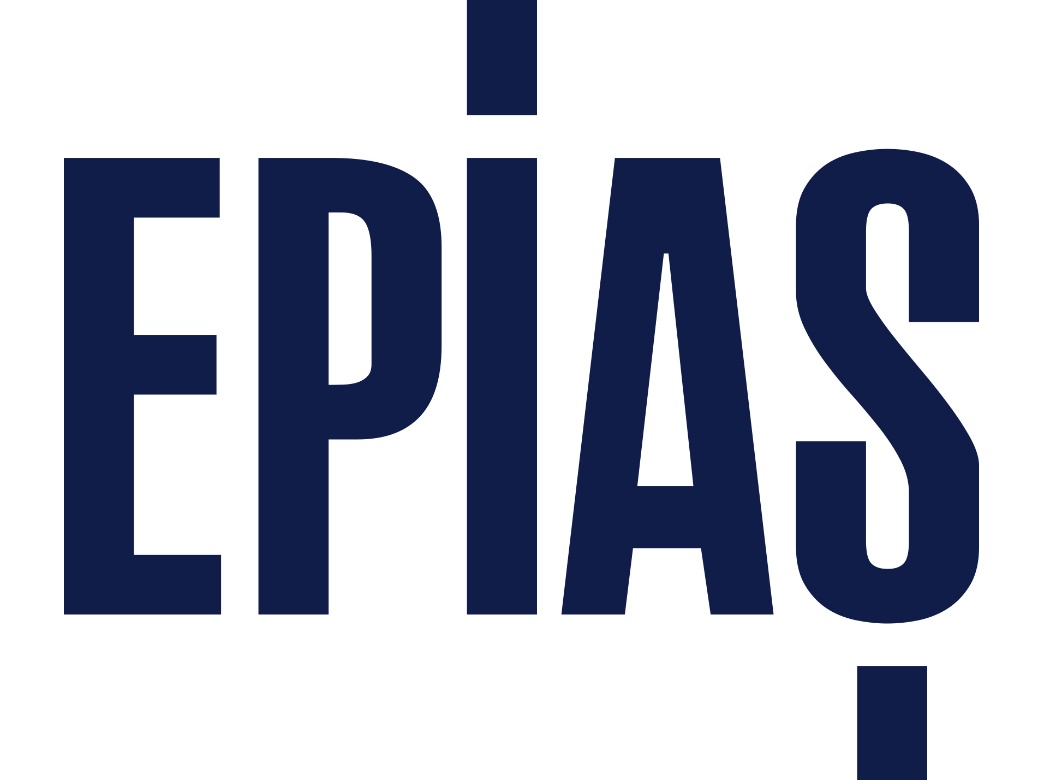 